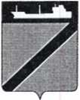 АДМИНИСТРАЦИЯ ТУАПСИНСКОГО ГОРОДСКОГО ПОСЕЛЕНИЯТУАПСИНСКОГО РАЙОНАПОСТАНОВЛЕНИЕот 18.03.2024                                                                                               № 225г. ТуапсеО внесении изменений в постановление администрации Туапсинского городского поселения Туапсинского района от 18 февраля 2020 г. № 178 « Об утверждении административного регламента по предоставлению администрацией Туапсинского городского поселения Туапсинского района муниципальной услуги «Перевод жилого помещения в нежилое помещение или нежилого помещения в жилое помещение»В соответствии с Жилищным кодексом Российской Федерации, Федеральными законами от 7 октября 2003 г. № 131-ФЗ «Об общих принципах организации местного самоуправления в Российской Федерации», от 27 июля 2010 г. № 210-ФЗ «Об организации представления государственных и муниципальных услуг», от 19 декабря 2023г. № 608-ФЗ «О внесении изменений в Жилищный кодекс Российской Федерации и Федеральный закон «О государственной регистрации недвижимости», письмом  Туапсинской  межрайонной   прокуратуры  от  28  февраля 2024г. № 07-29-2024-376-24-20030048, п о с т а н о в л я ю:1. Внести изменения в постановление администрации Туапсинского городского поселения Туапсинского района от 18 февраля 2020 г. № 178 «Об утверждении административного регламента, по предоставлению администрацией Туапсинского городского поселения Туапсинского района муниципальной услуги «Перевод жилого помещения в нежилое помещение или нежилого помещения в жилое помещение», изложив в приложении подраздел 3.1. Раздела III в следующей редакции:«Подраздел 3.1. Исчерпывающий перечень административных процедур (действий) при предоставлении муниципальной услугиПредоставление муниципальной услуги включает в себя последовательность следующих административных процедур:2прием заявления и прилагаемых к нему документов, регистрация заявления и выдача заявителю расписки в получении заявления и документов, в том числе с использованием Портала;передача курьером пакета документов из МФЦ в Администрацию (при подаче заявления о предоставлении муниципальной услуги через МФЦ);рассмотрение заявления и прилагаемых к нему документов в Администрации, подготовка и передача документов в Комиссию;рассмотрение документов на заседании Комиссии, подготовка уведомления и передача его в Администрацию для подготовки проекта постановления Администрации;издание постановления Администрации;выдача заявителю результата предоставления муниципальной услуги.Администрация в срок не позднее 5 рабочих дней с даты утверждения (подписания) акта приемочной комиссии, подтверждающего завершение перепланировки, в связи с переводом жилого помещения в нежилое помещение или обратно, направляет в электронной форме в орган регистрации прав заявление об осуществлении кадастрового учета или кадастрового учета и государственной регистрации права заявителя на перепланированное помещение с приложением к нему необходимых документов, включая сведения об уплате заявителем госпошлины.Заявитель вправе отозвать свое заявление на любой стадии рассмотрения, согласования или подготовки документа Администрацией, обратившись с соответствующим заявлением в Администрацию либо МФЦ.».2. Отделу жилищно–коммунального хозяйства администрации Туапсинского городского поселения Туапсинского района (Чернышов Е.В.)  разместить, настоящее постановление на официальном сайте администрации Туапсинского городского поселения в информационно-коммуникационной сети «Интернет».3. Общему отделу администрации Туапсинского городского поселения (Кот А.И.) обнародовать настоящее постановление в установленном порядке.4. Контроль за выполнение настоящего постановления возложить на заместителя главы администрации Туапсинского городского поселения Туапсинского района Балантаеву Е.М. 5. Постановление  вступает в силу на следующий день после его  официального обнародования.Глава Туапсинского городского поселения Туапсинского района                                                                         А.В. Береснев